HỘI DIỄN: “ TIẾNG HÁT CBGV NHÀNH GD”      Hướng tới kỷ niệm 65 năm giải phóng Thủ đô, 65 năm thành lập ngành Giáo dục Đào tạo Thủ đô. Ngày 12/10/2019, trường Mầm non Đình Xuyên tham dự “Hội diễn tiếng hát cán bộ quản lý và giáo viên” năm học 2019-2020.      Tham dự Hội diễn, Nhà trường mang đến 3 tiết mục văn nghệ với sự tham gia của cán bộ, giáo viên nhà trường. Đơn ca: “ Tôi yêu nghề GV Mầm non”Múa độc lập: “ Trồng cây- trồng người trên mảnh đất Lolo”Tốp ca: “ Bài ca trồng người- Bài ca người GVND”     Đây không chỉ là một hoạt động phong trào văn hóa, văn nghệ  mà còn là dịp để cán bộ quản lý và giáo viên, nhân viên nhà trường giao lưu, học hỏi, thắt chặt tình đoàn kết. Liên hoan cũng góp phần khơi dậy truyền thống tốt đẹp của đội ngũ nhà giáo, nâng cao vị thế nhà giáo, không ngừng phấn đấu vươn lên trong giảng dạy cũng như trong các hoạt động văn hóa, văn nghệ, đổi mới căn bản, toàn diện giáo dục và đào tạo trong giai đoạn hiện nay.Kết thúc hội diễn, nhà trường đạt giải nhì toàn đoàn Một số hình ảnh của Hội thi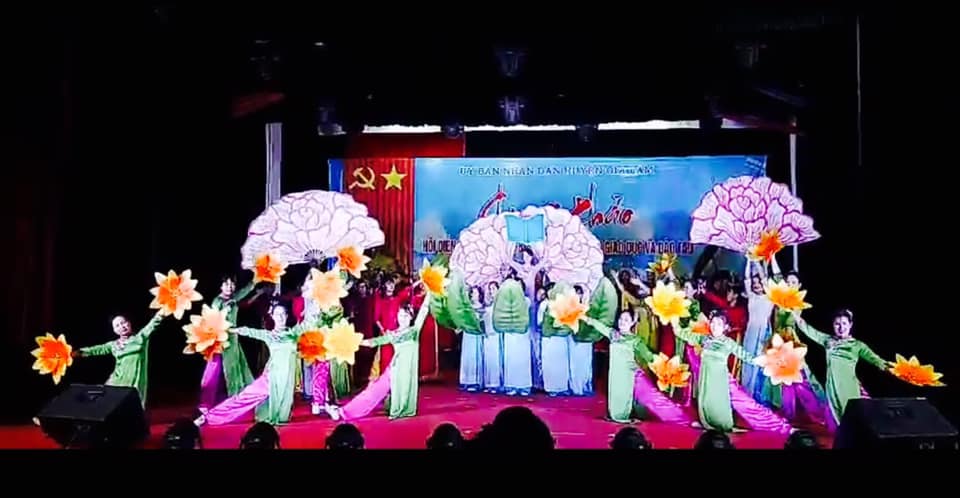 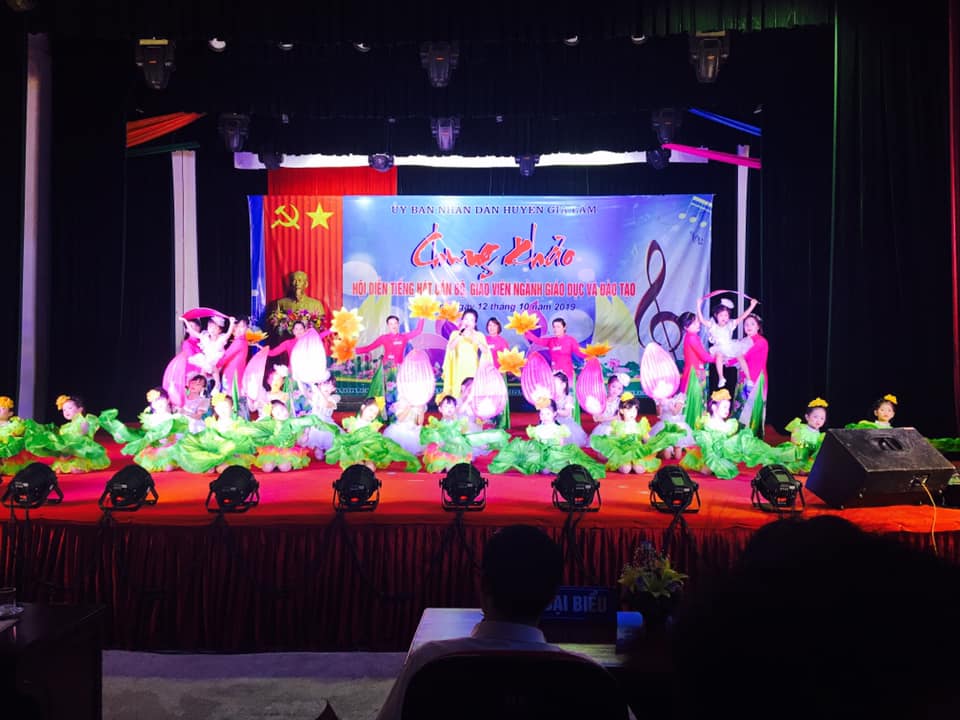 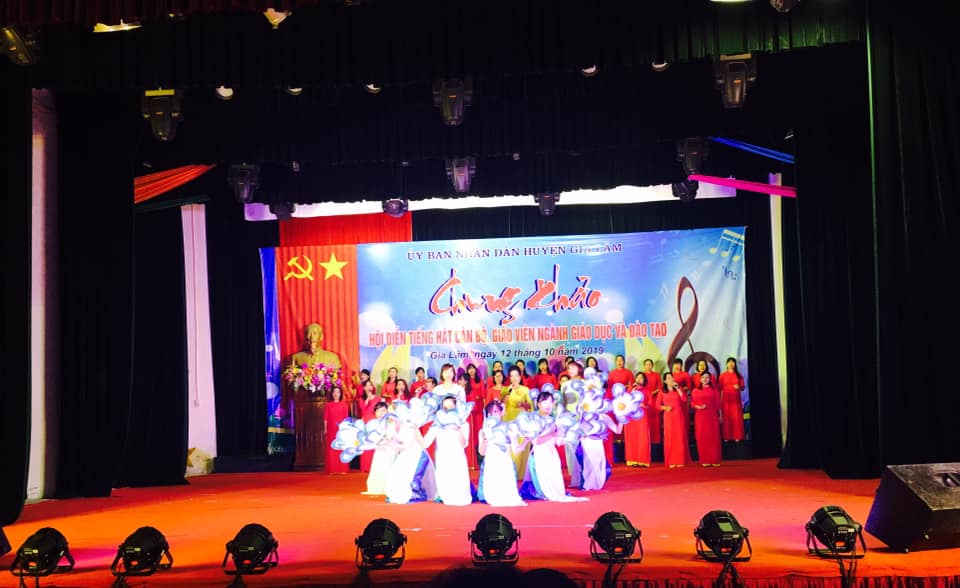 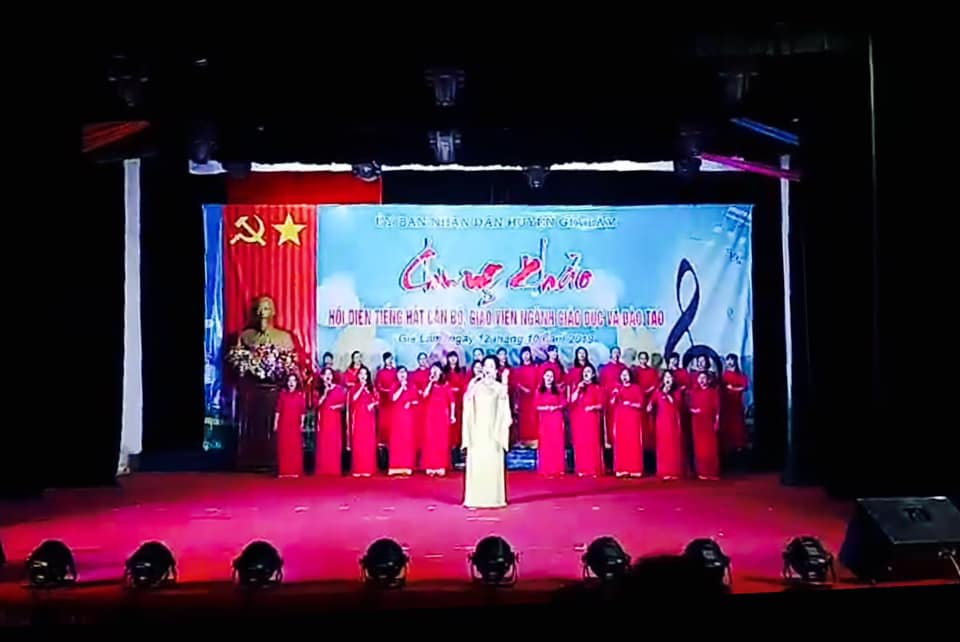 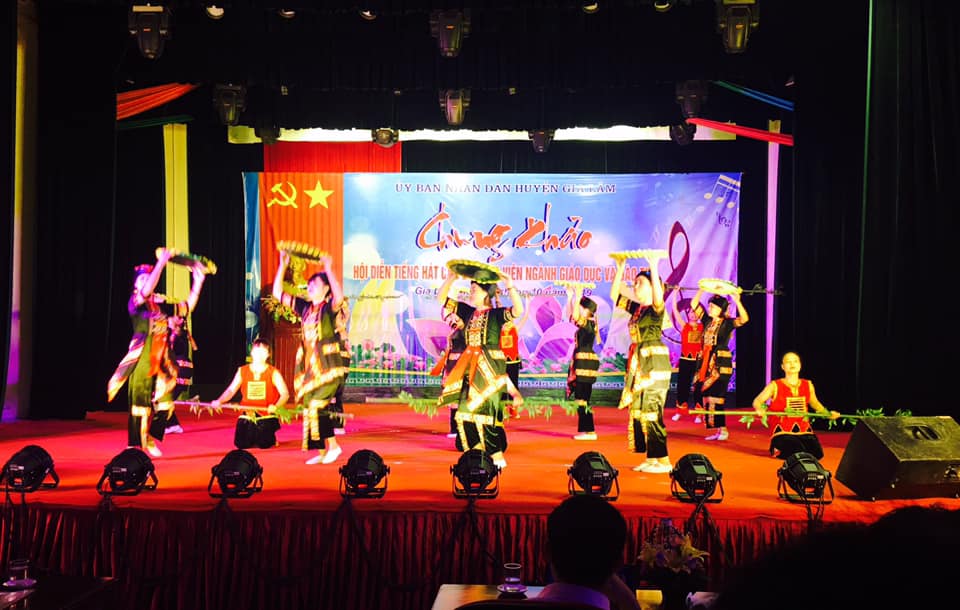 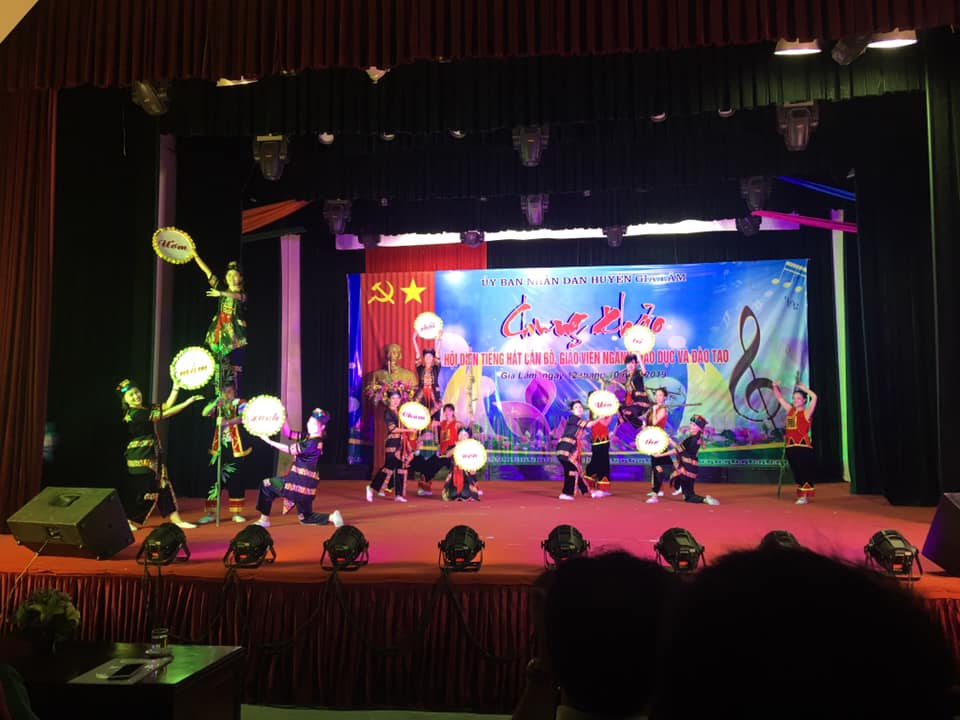 